A Christ-centered community 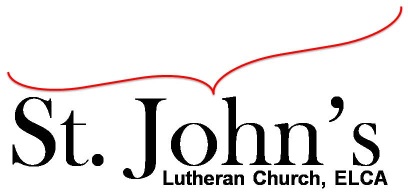 welcoming all people and serving God through the Holy Spirit.As our congregation's leaders, we hear the call to be authentic, affirming, and available.Council Meeting Agenda for September 21, 2021, at 7:00pmCouncil Members present: Pastor Gary Kinkel, Pastor Jerod Freeberg, Jesse Rients, Erik Vangsness, Mike Laurel, Aimee Johnson, Kirsti Youngs, Paula BrennanI. GatheringCall to order – Jesse Rients, 7:19pmMotion to approve agenda – Pastor Gary Kinkel / Mike Laurel; carried.Scripture and prayer – Pastor Gary Kinkel – The Council in the Word: Acts 17:1-9II. Discerning Our MissionOffering counters / procedures – At the beginning of worship, Pastors will announce there is a sign-up sheet being passed around asking for volunteers to count money, usher, readers, etc. Pastor’s Benefits / Insurance, Lisa’s wage – Pastor’s insurance and benefits will remain the same. Administrative wage will be discussed and reviewed with annual meeting and next year’s budget.Building update – Mike Laurel – new water heater has been installed. Asbestos and lead testing is currently in process. III. Giving ThanksTreasurer’s Report – Erik Vangsness – Council will vote via email when final August numbers are available.Motion to approve June Treasurer’s Report – Mike Laurel / Aimee Johnson; carried. Motion to approve July Treasurer’s Report – Kirsti Youngs / Aimee Johnson, carried.Motion to approve August council minutes – Pastor Gary Kinkel / Erik Vangsness; carried.IV. SendingReview action items established—next council meeting date October 19, 2021Closing Prayer – Pastor Jerod FreebergAdjournment – Motion to adjourn – Pastor Gary Kinkel / Aimee Johnson; carried 8:32pm.Respectfully Submitted,Paula Brennan, Council Vice PresidentMeeting Ground Rules:  *Keep it real,* Everyone participates, *Different opinions encouraged,*Disagree in private, *Unite in public, * Silence is agreement, * Limit side conversations, * Start on time, *Follow through on action plans.